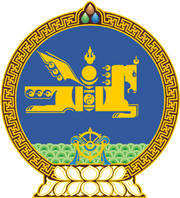 МОНГОЛ УЛСЫН ХУУЛЬ2018 оны 05 сарын 03 өдөр                                                                  Төрийн ордон, Улаанбаатар хотМОНГОЛ УЛСЫН ИХ ХУРЛЫН ТУХАЙ ХУУЛЬД НЭМЭЛТ, ӨӨРЧЛӨЛТ ОРУУЛАХ ТУХАЙ1 дүгээр зүйл.Монгол Улсын Их Хурлын тухай хуулийн 24 дүгээр зүйлийн 24.7 дахь хэсгийн “судалж” гэсний дараа “санал, дүгнэлт гарган” гэж нэмсүгэй. 2 дугаар зүйл.Монгол Улсын Их Хурлын тухай хуулийн 6 дугаар зүйлийн 6.9 дэх хэсгийг доор дурдсанаар өөрчлөн найруулсугай:“6.9.Доор дурдсан тохиолдолд гишүүний бүрэн эрхийг түдгэлзүүлэх эсэх асуудлыг Улсын Их Хурал шийдвэрлэнэ:6.9.1.гэмт үйлдлийнх нь явцад, эсхүл гэмт хэргийн газарт нотлох баримттай нь баривчилж, улмаар бүрэн эрхийг нь түдгэлзүүлэх тухай саналыг Улсын ерөнхий прокурор Улсын Их Хуралд оруулсан;6.9.2.гишүүнд холбогдуулан эрүүгийн хэрэг үүсгэсэн бөгөөд Улсын ерөнхий прокурор түүний бүрэн эрхийг түдгэлзүүлэх тухай саналыг Улсын Их Хуралд оруулсан.”3 дугаар зүйл.Монгол Улсын Их Хурлын тухай хуулийн 6 дугаар зүйлийн 6.11, 6.12, 6.15 дахь хэсгийн “6.9.1-д” гэснийг “6.9.1, 6.9.2-т” гэж тус тус өөрчилсүгэй. 	МОНГОЛ УЛСЫН 	ИХ ХУРЛЫН ДАРГА				                    М.ЭНХБОЛД